АДМИНИСТРАЦИЯСИБИРЦЕВСКОГО ГОРОДСКОГО ПОСЕЛЕНИЯПОСТАНОВЛЕНИЕ24 декабря 2019г.                                  пгт. Сибирцево                                          № 520Для включения в краткосрочный план реализации региональной программы по капитальному ремонту многоквартирных домов на период 2020 – 2022 годы, в соответствии с частью 6 статьи 18 Закона Приморского края от 07.08.2013г. № 227-КЗ «О системе капитального ремонта многоквартирных домов в Приморском крае», Жилищным кодексом Российской Федерации, руководствуясь Уставом муниципального образования Сибирцевское городское поселение, администрация Сибирцевского городского поселенияПОСТАНОВЛЯЕТ:Утвердить решение о проведении в 2020 году капитального ремонта в многоквартирных домах, расположенных на территории Сибирцевского городского поселения согласно  приложения.Контроль за исполнением возложить на первого заместителя администрации СГП.Настоящее постановление обнародовать на официальном сайте администрации Сибирцевского городского поселения.    Глава администрации    Сибирцевского  городского поселения                                                    В. В. Седин                                                                           Приложение к постановлению администрации Сибирцевского городского поселения №  520 от 24.12. 2019г.Перечень многоквартирных домов, ремонт в которых планируется в 2020 году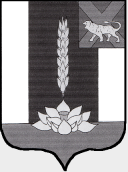 О принятии решения о проведении в 2020 году капитального ремонта МКД в соответствии с региональной программой капитального ремонта и предложениями регионального оператора№ п\пАдрес многоквартирного  домаВид работ по капитальному ремонту1.с. Монастырище, ул. Якименко, д. 74Ремонт системы отопления и теплоснабжения, в том числе разработка проектно-сметной документации 2.пгт. Сибирцево, ул. Строительная, д. 13Ремонт системы электроснабжения, в том числе разработка проектно – сметной документации.3.пгт. Сибирцево, ул. Строительная, д. 18Ремонт системы электроснабжения, в том числе разработка проектно – сметной документации.